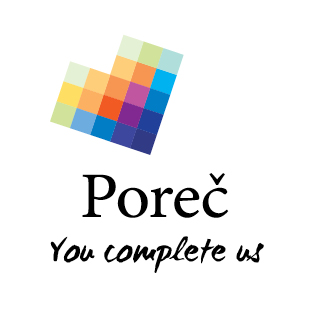 JAVNI POZIVza dodjelu potpore iz programa „Potpore manifestacijama u 2020. godini“Poreč, rujan 2019. godineSadržajI.	Predmet Javnog poziva	2II.	Namjena potpore	2III.	Korisnici sredstava	3IV.	Prihvatljivost troškova	4V.	Kriteriji za odobravanje potpore TZG Poreča	4VI.	Dokumentacija za kandidiranje	5VII.	Odobravanje potpore, odluka i objava popisa korisnika	6VIII.	Način i rok podnošenja prijava/zahtjeva za potpore	6IX.	Kandidature koje se neće razmatrati	7X.	Sklapanje ugovora	7XI.	Način isplate potpore	7XII.	Nadzor	8-Prilog I. Obrazac JPD-2020                                                                                                                               9-Prilog II. Obrazac MP-2020                                                                                                                           13-Prilog III. Obrazac IPD-2020                                                                                                                         14-Prilog IV. Obrazac TPR-2020                                                                                                                        15Sukladno odredbama članka 32. stavak 11. Zakona o Turističkim zajednicama i promicanju Hrvatskog turizma (Narodne novine broj 152/08) i odredbama članka 9. stavak 11. Statuta Turističke zajednice Grada Poreča (Službeni glasnik Grada Poreča – Parenzo  broj 14/09) Turističko vijeće Turističke zajednice Grada Poreča, dana 19.9.2019. godine objavljujeJ A V N I  P O Z I Vza dodjelu potpore iz programa"Potpore manifestacijama u 2020. godini“Predmet Javnog pozivaPredmet Javnog poziva je dodjela bespovratnih novčanih sredstava Turističke zajednice Grada Poreča (dalje u tekstu: TZG Poreč) za manifestacije na teritoriju Grada Poreča – Parenzo od međunarodnog, nacionalnog ili regionalnog značaja kao glavnog motiva dolaska turista u destinaciju, a koja doprinose sljedećim ciljevima: unapređenju/obogaćivanju turističkog proizvoda/ponude destinacije Poreč,razvoju sadržaja koji omogućavaju produljenje turističke sezone,povećanju ugostiteljskog i drugog turističkog prometa, posebice u pred- i podsezonskom (dalje: PPS) razdoblju,jačanju snage brenda porečkog turizma,stvaranju prepoznatljivog imidža porečkog turizma,podizanje marketinške vrijednosti destinacije. U smislu ovog Javnog poziva, PPS razdobljem smatra se razdoblje od 1.1. do 14.6. i od 16.9. do 31.12.Sredstva potpore odobravat će se za organizaciju i realizaciju manifestacija, i to: zabavne manifestacije,sportske manifestacije,kulturne manifestacije,eno-gastronomske manifestacije,povijesne manifestacije, tradicijske manifestacije, umjetničke manifestacije,kongrese,ostala manifestacije koja mogu pridonijeti ciljevima pod točkom I. ovog Javnog poziva.Namjena potporeBespovratna sredstva potpore mogu se dodijeliti i koristiti isključivo za manifestacije koja se održavaju u 2020. godini. Iznimno se za neke projekte mogu dodijeli sredstva za 2 kalendarske godine ukoliko je to bude utvrđeno posebnom odlukom i ugovorom.Sredstva su namijenjena za sufinanciranje troškova nabave roba i usluga za neposrednu realizaciju manifestacija i to:najam opreme (audio i vizualna tehnika, pozornica i sl.),nabava radnog/potrošnog materijala vezanog za organizaciju manifestacije,najam prostora za održavanje manifestacije,najam prijevoznih sredstava u svrhu prijevoza organizatora i izvođača vezan uz organizaciju manifestacije,troškove smještaja, putne troškove izvođača i vanjskih suradnika,honorare (temeljem ugovora) izvođača i vanjskih suradnika,zakup medijskog prostora i/ili troškove promocije manifestacije u zemlji i inozemstvu (oglašavanje u tisku, na radiju, vanjsko oglašavanje, online oglašavanje),usluge zaštitarske službe,izradu promotivnih i informativnih materijala namijenjenih promociji manifestacije (prospekti, karte, CD, DVD, filmovi, grafičko oblikovanje i izrada oglasa i drugih promotivnih alata i dr.),druge troškove neposredne organizacije manifestacije, koje TZG Poreča smatra opravdanim.Bespovratna sredstva potpore ne mogu se dodijeliti i koristiti za:kupnju nekretnina (objekata i zemljišta) i prijevoznih sredstava,troškove uobičajenog poslovanja organizatora manifestacije (plaće i ostala primanja zaposlenih bez obzira na razlog zapošljavanja, troškove prijevoza i putovanja zaposlenih, studijska putovanja, pokriće gubitaka, poreze i doprinose, kamate na kredite, carinske i uvozne pristojbe ili bilo koje druge naknade),izradu studija, elaborata, projektne i druge dokumentacije,sve druge troškove koji nisu vezani za realizaciju i ciljeve kandidirane manifestacije.Korisnici sredstavaZa sredstva potpore mogu se kandidirati pravne i fizičke osobe (dalje u tekstu: Organizator) i to: trgovačka društva,obrti,zadruge,nacionalni sportski savezi,javne ustanove,ustanove u kulturi,umjetničke organizacije,jedinice lokalne i regionalne samouprave,udruge.Manifestaciju može kandidirati samo jedan organizator manifestacije. Ako više organizatora kandidira istu manifestaciju, zahtjev se neće uzeti u razmatranje. Za potporu se ne mogu kandidirati:organizatori koji su prema relevantnim propisima obveznici plaćanja boravišne pristojbe i/ili turističke članarine, a nisu podmirili obveze, te organizatori koji nisu platili sve dospjele porezne obveze i obveze za mirovinsko i zdravstveno osiguranje,organizatori koji u prethodne tri godine nisu izvršili ugovorne obveze prema TZG Poreč ili su nenamjenski trošili prethodno dodijeljena bespovratna sredstva, povezane osobe s osobama iz prethodne dvije točke. Prihvatljivost troškovaTZG Poreč može Organizatoru odobriti potporu do najviše 50% opravdanih/prihvatljivih troškova manifestacije. TZG Poreč može od Organizatora zatražiti uvid u finalni troškovnik te ga usporediti sa prijavom na Javni poziv. Ukoliko postoji značajnije odstupanje može se od Organizatora zatražiti pismeno pojašnjenje koje će se predočiti Komisiji za manifestacije, a prijedlog uputiti Turističkom vijeću koje može utvrđenu potporu potvrditi, ne potvrditi ili je korigirati. Kriteriji za odobravanje potpore TZG PorečaPri odluci o odabiru manifestacija i dodjeli bespovratnih sredstava uzimat će se u obzir sljedeći kriteriji:Uvjet za dodjelu potpore je da prijavljeni programi ostvare najmanje 70 bodova.Komisija za potpore, po provedenom bodovanju i odabiru manifestacija koje su ostvarile 70 i više bodova, procjenjuje svaku pojedinu manifestaciju s obzirom na njezino značenje i potrebe financiranja te utvrđuje prijedlog iznosa potpore svake manifestacije ponaosob. Broj bodova je samo jedan od kriterija na bazi kojih komisija odlučuje o iznosu potpore pojedinoj manifestaciji. Ostali kriteriji za definiranje iznosa potpore se odnose na financijsku konstrukciju manifestacije i dostupnost drugih kanala financiranja, kao i ostale relevantne faktore o kojima će komisija raspravljati u procesu donošenja prijedloga.Dokumentacija za kandidiranjeOrganizator je obavezan dostaviti sljedeću dokumentaciju u tiskanom obliku:popunjen Obrazac JPD-2020 (Prilog I.) koji je sastavni dio Javnog poziva, popunjen Obrazac MP-2020 (Prilog II.) koji je sastavni dio Javnog poziva, a koji se odnosi na program medijske promocije i troškovnik promocije,popunjen Obrazac IPD-2020 (Prilog III.), odnosno izjava o podmirenim dugovanjima koja je sastavni dio Javnog poziva,popunjen Obrazac TPR-2020 (Prilog IV.) koji je sastavni dio Javnog poziva, a odnosi se na planirane prihode i rashode,dokaz o pravnom statusu organizatora manifestacije (preslika izvoda iz Trgovačkog, obrtnog, ili drugog odgovarajućeg registra),ovjerenu potvrdu nadležne Porezne uprave o nepostojanju duga organizatora prema državi (ovaj dokaz ne smije biti stariji od 30 dana od dana podnošenja prijave),program manifestacije – opisni i kronološki sadržaj događanja s listom izvođača/sudionika,dokaz o sudjelovanju drugih subjekata javnog i privatnog sektora u organizaciji i financiranju manifestacije (Izjava o sudjelovanju s navedenim iznosom sredstava, ugovor ili sl.).TZG Poreča zadržava pravo od organizatora manifestacije zatražiti dodatna pojašnjenja i uvid u dodatnu dokumentaciju.Javni poziv i svi obrasci objavljeni su na Internet stranicama TZG Poreča www.myporec.com  Odobravanje potpore, odluka i objava popisa korisnikaKomisija za manifestacije koju je imenovalo Turističko vijeće TZG Poreča po analizi prispjelih prijava i po provedenom bodovanju utvrđuje prijedlog Odluke o odabiru manifestacija i prijedlog iznosa za dodjelu bespovratnih sredstava za pojedinu manifestaciju.Prijedlog Odluke o odabiru manifestacija i dodjeli bespovratnih sredstava potpore dostavlja se Turističkom vijeću  TZG Poreča koje donosi odluku o manifestacijama kojima će biti dodijeljena potpora i iznosima dodijeljene potpore. Popis projekata/manifestacija s iznosom dodijeljenih sredstava potpore po korisnicima bit će objavljen na internetskim stranicama TZG Poreča (www.myporec.com) najkasnije u roku od 15 dana od dana donošenja Odluke o odabiru manifestacija i dodjeli bespovratnih sredstava potpore.Način i rok podnošenja prijava/zahtjeva za potporeOrganizatori manifestacije, prijavu/zahtjev s cjelokupnom dokumentacijom iz točke VI. Javnog poziva, podnose TZG Poreča. Kandidature se dostavljaju u zatvorenoj omotnici s naznakom „Javni poziv za potpore manifestacijama u 2020. godini – ne otvaraj“.Kandidature se šalju na adresu:Turistička zajednica Grada PorečaZagrebačka 9,52440 PorečKrajnji rok za podnošenje prijava/zahtjeva je 19.10.2019. godine (u obzir dolaze i kandidature s datumom otpreme pošte od 19.10.2019.).Kandidature koje se neće razmatratiKomisija za manifestacije neće uzeti u razmatranje prijave/zahtjeve za potpore koje:se odnose na koncerte zabavne glazbe lokalnog karaktera, proslave godišnjica i obljetnica,prijave/zahtjeve s nepotpuno ispunjenim Obrascima,prijave/zahtjeve s nepotpunom dokumentacijom,prijave/zahtjeve koje se ne dostave u roku,prijave/zahtjeve organizatora koji ne mogu biti Korisnici potpore prema odredbama iz točke III. Javnog poziva.Sklapanje ugovoraS organizatorom kojem Turističko vijeće odobri potporu, Ured TZG Poreča sklapa ugovor kojim se uređuje: način korištenja potpore, način praćenja realizacije manifestacije, isplata potpore, nadzor namjenskog korištenja potpore i druga pitanja vezana za organizaciju i realizaciju manifestacije i dodjelu potpore.Način isplate potporeTZG Poreča će odobrena sredstva potpore doznačiti organizatoru nakon realizacije manifestacije i po primitku cjelokupne potrebne dokumentacije utvrđene ugovorom:zahtjev za isplatu odobrenih sredstava koji mora sadržavati: a) iznos odobrenih sredstava; b) broj ugovora o potpori; c) broj žiro računa/iban organizatoraizvješće o realizaciji manifestacije i utrošenim sredstvima po vrstama na propisanom obrascu (specifikacija troškova) - Obrazac IRD-2020, foto i/ili druga dokumentacija kojom se dokazuje realizacija manifestacije, računi izvođača/dobavljača, ugovori i druge dokaznice/dokumenti kojima se dokazuje realizacija manifestacije i oglašavanje manifestacije s bankarskim izvodima koji dokazuju izvršena plaćanja dostavljenih računa ili plaćeni računi za gotovinsko plaćanje dokaz o izvršenom oglašavanju i to:a) kopija originalnih računa dobavljača kod kojih je izvršeno oglašavanje u cjelokupnom iznosu, sukladno media planu s bankarskim izvodima koji dokazuju izvršena plaćanja dostavljenih računa, b) originalni primjerci objavljenih oglasa u tiskanim medijima sukladno media planu,c) fotodokumentacija za oglašavanje putem plakatiranja sukladno media planu,d) kompjutorski ispis i audio-video zapis na CD-u, DVD-u ili USB-u za TV i radio oglašavanje sukladno media planu te za Internet oglašavanje sukladno media planu (screen-shot stranice na kojoj je objavljen banner s logom TZ-a ili popis ključnih riječi s screen-shotom stranice na koju ključne riječi vode, a na kojoj se mora nalaziti logo TZ-a),e) odgovarajuća dokumentacija za ostale vrste oglašavanja, f) kao i dokaz o medijskoj pokrivenosti manifestacije, odnosno procjena ekvivalenta marketinške vrijednosti ukupnih promotivnih aktivnosti (originalni primjerci objavljenih reportaža ili vijesti u stranom i domaćem tisku, kompjutorski ispis i audio-video zapis na CD-u, DVD-u ili USB-u za direktni TV prijenos i dr.). Potporu za troškove promocije, Organizator može ostvariti samo u slučaju ako realizira najmanje 80% media plana dostavljenog prilikom kandidature na ispunjenom obrascu MP-2020.TZG Poreča ima pravo praćenja provjere točnosti podataka iz dostavljene dokumentacije te zadržava pravo traženja dopune dokazne dokumentacije o realizaciji manifestacije i izvršenim plaćanjima. NadzorTZG Poreča ima pravo nadzora/praćenja realizacije manifestacije i kontrole namjenskog trošenja sredstava. Ako TZG Poreča utvrdi nepravilnosti u korištenju potpore, naložit će organizatoru povrat potpore u dijelu u kojemu je utvrđena nepravilnost.Dodatne informacije:Pisanim putem na e-mail: office@myporec.com ili na broj telefona +385 (0)52 451 719. Poreč, 19.9.2019. godine
Urbroj: 19-152/1									        P R E D S J E D N I K								           	             Loris Peršurić- Prilog I. Obrazac JPD-2020.             (popunjava TZG Poreča)Z A H T J E Vza dodjelu potpore iz programa „Potpore manifestacijama u 2020. godini“- Prilog II. Obrazac MP-2020.  MEDIA-PLAN 2020.____________________________________________		          ____________________________________________                   Mjesto i datum	                                                                   Ime i prezime i potpis                                                                                                                                   odgovorne osobe									         (pečat)			 - Prilog III. Obrazac IPD-2020.……………………………………………………………………(podnositelj zahtjeva – organizator manifestacije)……………………………………………………………………(adresa)……………………………………………………………………(matični broj)………………………………..…………………………………(OIB)	TURISTIČKA ZAJEDNICA 	GRADA POREČA	Zagrebačka 9,	52440 PorečIZJAVA O PODMIRENIM DUGOVANJIMAOvime ………………………………………..……………………………… (u daljnjem tekstu: Podnositelj zahtjeva) pod materijalnom i kaznenom odgovornošću izjavljujeda nema nepodmirenih obveza temeljem boravišne pristojbe, turističke članarine i ostalih financijskih dugovanja prema sustavu turističkih zajednica, kao i obveza iz poslovanja prema Turističkoj zajednici Grada Poreča.____________________________________________		          ____________________________________________                   Mjesto i datum	                                                                   Ime i prezime i potpis                                                                                                                                   odgovorne osobe									         (pečat)			 - Prilog IV. Obrazac TPR-2020.TROŠKOVNIK PLANIRANIH PRIHODA I RASHODA MANIFESTACIJE____________________________________________		          ____________________________________________                   Mjesto i datum	                                                                   Ime i prezime i potpis                                                                                                                                   odgovorne osobe									         (pečat)		KriterijBroj bodova1. Karakter manifestacije 1. Karakter manifestacije a) Međunarodni  (izvođači i/ili sudionici pretežito iz drugih zemalja)15b) Regionalni  (izvođači i/ili sudionici pretežito iz susjednih zemalja)  10c) Nacionalni  (izvođači i/ili sudionici pretežito iz Republike Hrvatske)52. Kvaliteta sadržaja manifestacije 2. Kvaliteta sadržaja manifestacije a) Iznimna kvaliteta sadržaja40b) Kvalitetan sadržaj20c) Jednostavan sadržaj 103. Značaj manifestacije za stvaranje motiva dolaska u destinaciju3. Značaj manifestacije za stvaranje motiva dolaska u destinacijua) Iznimno visok:  preko 5.000 noćenja40b) Visok:  1.000 – 5.000 noćenja20c) Srednji:  500 – 1.000 noćenja10d) Nizak:  ispod 500 noćenja04. Značaj manifestacije za obogaćivanje i razvoj turističke ponude u destinaciji4. Značaj manifestacije za obogaćivanje i razvoj turističke ponude u destinacijia) Iznimno visok:  preko 3.000 posjetitelja40b) Visok:  1.000 – 3.000 posjetitelja20c) Srednji:  500 – 1.000 posjetitelja10d) Nizak:  ispod 500 posjetitelja05. Značaj manifestacije prema korisnosti za zajednicu5. Značaj manifestacije prema korisnosti za zajednicua) Visok15b) Srednji 10c) Nizak 06. Uključenost lokalnih resursa u organizaciji  6. Uključenost lokalnih resursa u organizaciji  a) Visoka10b) Niska 57. Razdoblje održavanja manifestacije7. Razdoblje održavanja manifestacijea) PPS razdoblje (1.1.-14.6. i 16.9.-31.12.)20b) Razdoblje od 15.6. do 15.9.108. Trajanje manifestacije8. Trajanje manifestacijea) više od 10 dana20b) 4 do 10 dana15c) 2 do 3 dana10d) 1 dan 59. Sudjelovanje drugih subjekata javnog i/ili privatnog sektora 9. Sudjelovanje drugih subjekata javnog i/ili privatnog sektora a) Organizator zajedno sa ostalim subjektima javnog i/ili privatnog sektora financijski sudjeluje u više od 50% troškova     20b) Organizator zajedno sa ostalim subjektima javnog i/ili privatnog sektora financijski sudjeluje do 50% troškova  10c) Organizator zajedno sa ostalim subjektima javnog i/ili privatnog sektora financijski sudjeluje do 25% troškova 5d) Projekt nema nikakvu podršku drugih subjekata javnog i privatnog sektora  010. Oglašavanje manifestacije (media plan)10. Oglašavanje manifestacije (media plan)a) Oglašavanje u medijima na stranim tržištima15b) Oglašavanje u nacionalnim medijima10c) Oglašavanje u regionalnim i lokalnim medijima511. Medijska pokrivenost manifestacije (PR vrijednosti + oglašavanje)11. Medijska pokrivenost manifestacije (PR vrijednosti + oglašavanje)a) Iznimno visoka:  iznad 500.000 kuna40b) Visoka:  350.000 – 500.000 kuna20c) Srednja:  100.000 – 350.000 kuna10d) Niska:  do 100.000 kuna5UKUPAN MOGUĆI BROJ BODOVA275Urudžbeni broj:Vrsta manifestacije(zaokružiti)ZABAVNA SPORTSKAKULTURNAENO-GASTRONOMSKA POVIJESNA TRADICIJSKA UMJETNIČKAKONGRESIOSTALO (navesti)______________________________________OSNOVNI PODACI O ORGANIZATORU MANIFESTACIJEOSNOVNI PODACI O ORGANIZATORU MANIFESTACIJEOSNOVNI PODACI O ORGANIZATORU MANIFESTACIJENaziv manifestacijeOrganizator manifestacijeAdresa/sjedište organizatora manifestacijeTelefon organizatora manifestacijeE-mail i Internet adresa organizatora manifestacijeOIB organizatora manifestacijePravni status organizatora manifestacijeOdgovorna osoba za realizaciju manifestacije (ime, prezime i funkcija)Osoba za kontakt (ime, prezime, funkcija,  kontakt)Poslovna banka organizatora manifestacijeBroj žiro računa organizatora manifestacijePODACI O MANIFESTACIJIPODACI O MANIFESTACIJIPODACI O MANIFESTACIJIKratki opis manifestacijeMjesto održavanja (otvoreni javni prostor, dvorana, stadion, ugost. ili sl. objekt)Kratki opis manifestacijeNavedite prvu godinu od kada se događanje kontinuirano održavaKratki opis manifestacijeDatum održavanja manifestacije u 2020. godini (datum početka i završetka)Kratki opis manifestacijeBroj dana trajanja manifestacije u 2020. godiniKratki opis manifestacijeCilj/svrha manifestacije (maksimalno 500 znakova s razmacima)Kratki opis manifestacijeSadržaj/opis i program manifestacije (maksimalno 500 znakova s razmacima)Izvođači manifestacije (navesti vrstu izvođača (za sportske manifestacije to su natjecatelji, za koncerte su to glazbenici i sl.), mjesto odakle dolaze i broj)MEĐUNARODNI (izvođači iz drugih zemalja)  MEĐUNARODNI (izvođači iz drugih zemalja)  Izvođači manifestacije (navesti vrstu izvođača (za sportske manifestacije to su natjecatelji, za koncerte su to glazbenici i sl.), mjesto odakle dolaze i broj)REGIONALNI (izvođači iz susjednih zemalja)REGIONALNI (izvođači iz susjednih zemalja)Izvođači manifestacije (navesti vrstu izvođača (za sportske manifestacije to su natjecatelji, za koncerte su to glazbenici i sl.), mjesto odakle dolaze i broj)NACIONALNI (izvođači iz Republike Hrvatske)NACIONALNI (izvođači iz Republike Hrvatske)Naplata ulaznica/kotizacija (zaokružiti; u slučaju pozitivnog odgovora navesti broj naplaćenih ulaznica/kotizacija u 2019. godini)DaDaNaplata ulaznica/kotizacija (zaokružiti; u slučaju pozitivnog odgovora navesti broj naplaćenih ulaznica/kotizacija u 2019. godini)NeNeOstvareni broj posjetitelja* manifestacije u 2019. godini DomaćiDomaćiOstvareni broj posjetitelja* manifestacije u 2019. godini StraniStraniOstvareni broj noćenja posjetitelja* manifestacije u registriranim smještajnim objektima u 2019. godiniDomaćiDomaćiOstvareni broj noćenja posjetitelja* manifestacije u registriranim smještajnim objektima u 2019. godiniStraniStraniStruktura ostvarenih noćenja posjetitelja* manifestacije u 2019. godini u postocimaHoteli %Kampovi %Privatni smještaj %Ostalo %Hoteli %Kampovi %Privatni smještaj %Ostalo %Struktura posjetitelja* manifestacije u 2019. godini % posjetitelja kojima je dolazak na manifestaciju primaran motiv dolaska u destinaciju % posjetitelja kojima je dolazak na manifestaciju primaran motiv dolaska u destinaciju Struktura posjetitelja* manifestacije u 2019. godini % posjetitelja koji su u destinaciju došli zbog drugih motiva, ali su manifestaciju posjetili dok su boravili % posjetitelja koji su u destinaciju došli zbog drugih motiva, ali su manifestaciju posjetili dok su boravili Procjena potrošnje posjetitelja u destinaciji za vrijeme trajanja manifestacije u 2019. godini u kunama*Ukoliko se manifestacija održava prvi puta, ispunjavaju se samo sljedeće točke o planiranom broju *Ukoliko se manifestacija održava prvi puta, ispunjavaju se samo sljedeće točke o planiranom broju *Ukoliko se manifestacija održava prvi puta, ispunjavaju se samo sljedeće točke o planiranom broju Očekivani broj posjetitelja* manifestacije u 2020. godiniDomaćiDomaćiOčekivani broj posjetitelja* manifestacije u 2020. godiniStraniStraniOčekivani broj noćenja posjetitelja* manifestacije u registriranim smještajnim objektima u 2020. godiniDomaćiDomaćiOčekivani broj noćenja posjetitelja* manifestacije u registriranim smještajnim objektima u 2020. godiniStraniStraniStruktura ostvarenih noćenja posjetitelja manifestacije u 2020. godini u postocimaHoteli %Kampovi %Privatni smještaj %Ostalo %Hoteli %Kampovi %Privatni smještaj %Ostalo %Struktura posjetitelja manifestacije % posjetitelja kojima je dolazak na manifestaciju primaran motiv dolaska u destinaciju % posjetitelja kojima je dolazak na manifestaciju primaran motiv dolaska u destinaciju Struktura posjetitelja manifestacije % posjetitelja koji su u destinaciju došli zbog drugih motiva, ali su manifestaciju posjetili dok su boravili % posjetitelja koji su u destinaciju došli zbog drugih motiva, ali su manifestaciju posjetili dok su boravili Procjena potrošnje posjetitelja u destinaciji za vrijeme trajanja manifestacije u 2020. godini u kunama*Posjetitelji čiji je dolazak u destinaciju motiviran manifestacijom *Posjetitelji čiji je dolazak u destinaciju motiviran manifestacijom *Posjetitelji čiji je dolazak u destinaciju motiviran manifestacijom MEDIJSKA POKRIVENOST MANIFESTACIJE U 2019. GODINI – IZNOS U KNMEDIJSKA POKRIVENOST MANIFESTACIJE U 2019. GODINI – IZNOS U KNMEDIJSKA POKRIVENOST MANIFESTACIJE U 2019. GODINI – IZNOS U KNUkupan iznos PR vrijednosti u 2019. godini Ukupan iznos oglašavanja u 2019. godiniUKUPNO: POTREBNA SREDSTVA ZA ORGANIZACIJU MANIFESTACIJE - IZNOS U KNPOTREBNA SREDSTVA ZA ORGANIZACIJU MANIFESTACIJE - IZNOS U KNPOTREBNA SREDSTVA ZA ORGANIZACIJU MANIFESTACIJE - IZNOS U KNUkupan iznos potrebnih sredstava za realizaciju manifestacije Traženi iznos potpore od TZG Poreča IZVORI FINANCIRANJA MANIFESTACIJE - IZNOS U KNIZVORI FINANCIRANJA MANIFESTACIJE - IZNOS U KNIZVORI FINANCIRANJA MANIFESTACIJE - IZNOS U KNVlastita sredstva organizatoramanifestacijeUložena sredstvaostalih subjekata (navesti izvore, iznose i udio u ukupnom financiranju projekta)Uložena sredstva TZIŽ-a ili HTZ-a (navesti iznose i udio u ukupnom financiranju projekta)Uložena sredstva drugih TZ (navesti kojih i iznose)NAPOMENA: Uz Zahtjev je potrebno priložiti i cjelokupnu dokumentaciju navedenu u Javnom pozivu Uz Zahtjev je potrebno priložiti i cjelokupnu dokumentaciju navedenu u Javnom pozivu Uz Zahtjev je potrebno priložiti i cjelokupnu dokumentaciju navedenu u Javnom pozivuKandidature s nepotpunom dokumentacijom i nepotpuno ispunjenim obrascima iz ovog Javnog poziva neće se razmatrati.Kandidature s nepotpunom dokumentacijom i nepotpuno ispunjenim obrascima iz ovog Javnog poziva neće se razmatrati.Kandidature s nepotpunom dokumentacijom i nepotpuno ispunjenim obrascima iz ovog Javnog poziva neće se razmatrati.Mjesto i datumŽig i potpis odgovorne osobe organizatora za realizaciju manifestacijeŽig i potpis odgovorne osobe organizatora za realizaciju manifestacijeNaziv manifestacije:Naziv organizatora manifestacije:Ime i prezime osobe ovlaštene za zastupanje:Adresa, telefon, e-mail:VRSTA OGLAŠAVANJAMEDIJ (naziv tiskovine, TV kanala, postaje)IZNOSOglašavanje u medijima na stranim tržištimaOglašavanje u nacionalnim medijima Oglašavanje u regionalnim i lokalnim medijima OGLAŠAVANJE U VLASTITIM PROMOTIVNIM I PRODAJNIM KANALIMAOGLAŠAVANJE U VLASTITIM PROMOTIVNIM I PRODAJNIM KANALIMAOGLAŠAVANJE U VLASTITIM PROMOTIVNIM I PRODAJNIM KANALIMAOGLAŠAVANJE U VLASTITIM PROMOTIVNIM I PRODAJNIM KANALIMA1.Oglašavanje na vlastitim web stranicama (link + priložiti screen shotove) i društvenim mrežama2.Tiskana promotivna brošura, letci (priložiti nekoliko skeniranih stranica)3.Tiskani katalog(priložiti nekoliko skeniranih stranica)4.Tiskani program(priložiti nekoliko skeniranih stranica)5.Ostali oblici promocije u vlastitim promotivnim/prodajnim kanalima (navesti                  koji + priložiti ilustracije ukoliko moguće)6.Ukupno oglašavanje u vlastitim promotivnim i prodajnim kanalimaNaziv podnositelja organizatora manifestacije:Naziv događanja:Ime i prezime osobe ovlaštene za zastupanje:Adresa, telefon, e-mail:Opis troškovaOpis troškovaPlanirani iznos(kuna bez PDV-a)1.2.3.4.Opis prihodaOpis prihodaPlanirani iznos (kuna bez PDV-a)1.2.3.UKUPNO planiranih troškova